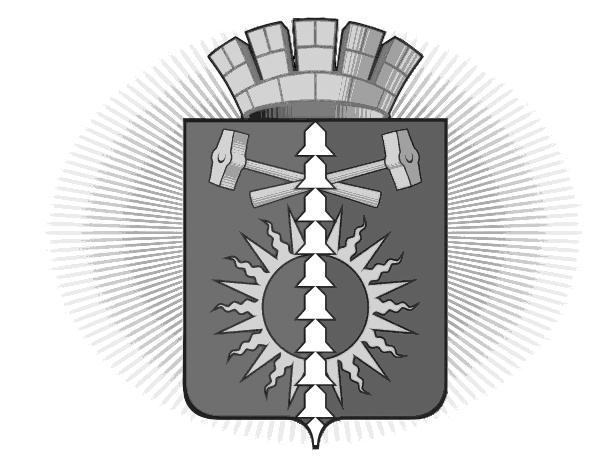 АДМИНИСТРАЦИЯГОРОДСКОГО ОКРУГА ВЕРХНИЙ ТАГИЛП О С Т А Н О В Л Е Н И Еот 12.10.2018 г. №__718_____город Верхний ТагилО внесении изменений в муниципальную программу «Обеспечение рационального и безопасного природопользования в городском округе Верхний Тагил на 2017- 2019 годы», утвержденную постановлением Администрации городского округа Верхний Тагил от 22.11.2016 г. № 929  (в ред. от 17.01.2018 г. № 27)В соответствии с решением Думы городского округа Верхний Тагил от 20.09.2018 г. № 24/2 "О внесении изменений и дополнений в решение Думы городского округа Верхний Тагил от 14.12.2017 г. №15/2 «О бюджете городского округа Верхний  Тагил на 2018 год и плановый период 2019 и 2020 годов» (в редакции от 16.08.2018 г. № 23/2)", руководствуясь Уставом городского округа Верхний ТагилПОСТАНОВЛЯЮ:1. Внести изменения в муниципальную программу «Обеспечение рационального и безопасного природопользования в городском округе Верхний Тагил на 2017- 2019 годы», утвержденную постановлением Администрации городского округа Верхний Тагил от 22.11.2016 г. № 929 (в ред. от 17.01.2018 г. № 27), изложив приложение № 2 «План мероприятий по выполнению муниципальной программы «Обеспечение рационального и безопасного природопользования в городском округе Верхний Тагил на 2017 - 2019 годы» в новой редакции (прилагается).2.	Настоящее постановление разместить на официальном сайте http://go-vtagil.ru городского округа Верхний Тагил.Контроль за исполнением настоящего постановления возложить на заместителя Главы Администрации по жилищно-коммунальному и городскому хозяйству Н.Н. РусалееваИ.о.Главы городскогоокруга Верхний Тагил 							Н.Е. ПоджароваПриложение № 2к программе «Обеспечение рационального и безопасного природопользования в городском округе Верхний Тагил на 2017- 2019 годы»ПЛАН МЕРОПРИЯТИЙ ПО ВЫПОЛНЕНИЮ МУНИЦИПАЛЬНОЙ ПРОГРАММЫ «ОБЕСПЕЧЕНИЕ РАЦИОНАЛЬНОГО И БЕЗОПАСНОГО ПРИРОДОПОЛЬЗОВАНИЯ В ГОРОДСКОМ ОКРУГЕ ВЕРХНИЙ ТАГИЛ НА 2017- 2019 ГОДЫ»№ строкиНаименование мероприятия/ источник расходов на финансированиеОбъем расходов на выполнение мероприятий за счет всех источников ресурсного обеспечения, тыс.рублейОбъем расходов на выполнение мероприятий за счет всех источников ресурсного обеспечения, тыс.рублейОбъем расходов на выполнение мероприятий за счет всех источников ресурсного обеспечения, тыс.рублейОбъем расходов на выполнение мероприятий за счет всех источников ресурсного обеспечения, тыс.рублейНомер строки целевых показателей, на достижение которых направлены мероприятия№ строкиНаименование мероприятия/ источник расходов на финансированиевсего2017 г.2018 г.2019 г.Номер строки целевых показателей, на достижение которых направлены мероприятия1Всего по муниципальной программе23 565,356637 069,593938 808,44277 687,322федеральный бюджет3областной бюджет951,4358,4296,5296,54местный бюджет22 704,956636 711,193938 511,94277 390,825внебюджетные источники61. «Экологическая программа на территории городского округа Верхний Тагил»1. «Экологическая программа на территории городского округа Верхний Тагил»1. «Экологическая программа на территории городского округа Верхний Тагил»1. «Экологическая программа на территории городского округа Верхний Тагил»1. «Экологическая программа на территории городского округа Верхний Тагил»1. «Экологическая программа на территории городского округа Верхний Тагил»7Всего по подпрограмме № 1 в. т.ч.2 902,081881049,06188808,3601 044,668областной бюджет59,659,69местный бюджет2 842,48188989,46188808,3601 044,6610Выполнение природоохранного законодательства и  санитарных норм и правил  при осуществлении  деятельности по размещению отходов на полигоне ТБО150,00,00,0150,0411Работы  по  сбору и  вывозу  несанкционированно размещенных отходов на территории общего пользования городского округа  Верхний Тагил, приобретение  мешков для  сбора  мусора,  завоз чистого  грунта на  газоны1350,12668650,12668400,0300,0512Сбор, транспортировка, размещение отходов от  деятельности  учреждения46,011,017,018,0613Приобретение контейнеров для мусора в старую часть  города и контейнеров  для  сбора пластиковых   бутылок.50,00,00,050,0714Транспортировка и демеркуризация отработанных ртутьсодержащих ламп, термометров, приборов, приобретение  тары для хранения  отработанных  ламп и термометров, проведение замеров  на содержание паров ртути в помещениях48,214,716,017,58,915Обустройство, ремонт, ликвидация  родников, колодцев, скважин, обслуживание ранее обустроенных источников, используемых населением  городского округа  для питьевых нужд539,2120,0169,2250,01215Охрана окружающей среды и природопользования (обл. бюджет)59,659,60,00,0016Исследование родников, колодцев,  скважины для хозяйственно-питьевого водоснабжения и доставка воды в поселок Белоречка235,568785,568770,080,01317Обеспечение работы экологических лагерей---0,001618Проведение экологической акции «Марш Парков», участие в экологических  окружных, областных  мероприятиях, слетах, конкурсах, фестивалях, организация городских конкурсов, финансовая поддержка работы экологических кружков192,386551,066569,1672,161719Приобретение и установка наземных аншлагов природоохранной тематики30,00,00,030,018, 1920Реализация и сопровождение экологических программ, мероприятий, проектов и законопроектов по экологическому контролю, участие в семинарах, выполнение предписаний контролирующих органов21,07,07,07,02021Приобретение переносных видеокамер в целях выявления и предотвращения нарушений требований  Правил  благоустройства, обеспечения чистоты и порядка на территории  городского округа Верхний Тагил0,000,000,000,002122Приобретение измерительных приборов: нитратомер, дозиметр, прибор для определения координат и расстояний0,000,000,000,002423Обеспечение контроля за качеством воды Верхнетагильского и Вогульского прудов в зонах массового купания людей  и исследований почв  на территории городского округа . 0,000,000,000,002524Предупреждение устранение и ликвидация  непредвиденных  экологических и эпидемиологических ситуаций, проведение дератизации и акарицидной обработки территории селитебной зоны, утилизация биологических отходов.180,050,060,070,02625Приобретение цветочной рассады0,000,0026Приобретение и посадка деревьев0,000,0027Спил или глубокая обрезка старовозрастных деревьев0,000,0028Обновление газонов0,000,0029Вывоз мусора от месячника по уборке территории0,000,00302. «Содержание объектов благоустройства и озеленения территории городского округа Верхний Тагил»2. «Содержание объектов благоустройства и озеленения территории городского округа Верхний Тагил»2. «Содержание объектов благоустройства и озеленения территории городского округа Верхний Тагил»2. «Содержание объектов благоустройства и озеленения территории городского округа Верхний Тагил»2. «Содержание объектов благоустройства и озеленения территории городского округа Верхний Тагил»2. «Содержание объектов благоустройства и озеленения территории городского округа Верхний Тагил»31Всего по подпрограмме 2, в том числе20663,274756020,532058000,08276642,6632областной бюджет891,8298,8296,5296,533местный бюджет19771,474755721,732057703,58276346,1634Содержание мемориалов и памятников535,00175,00160,00200,005035Приобретение цветочной рассады 150,0030,0060,0060,0036Ежегодная посадка цветов, цветочное оформление клумб, прополка, полив клумб60,0020,0020,0020,003137Софинансирование благоустройства дворовой территории 0,000,000,000,0038Софинансирование благоустройства городского сквера в г. Верхний Тагил0,000,000,000,0039Покраска МАФ г. Верхний Тагил15,000,0015,000,0040Ремонт крыльца здания Администрации 0,000,000,000,0041Ремонт сетей уличного освещения2408,2247786,4721206,7527415,003842Техническое обслуживание уличного освещения7887,934052453,473053134,4612300,0043Обслуживание светофоров701,55127,80330,75243,0039,4044Приобретение и посадка деревьев70,000,000,0070,003245Спил или глубокая обрезка старовозрастных деревьев728,00114,00200,00414,003346Обновление газонов100,000,000,00100,0047Содержание кладбищ городского округа Верхний Тагил576,00100,00268,00208,004948Обустройство снежного городка, установка елок2672,423691,2221391,201590,0034,3549Кредиторская задолженность на обустройство снежного городка, установка елок248,778248,7780,000,0050Содержание и установка водоразборных колонок263,53781,33775,20107,004351Снос дома № 3 по улице Совхозная350,000,000,00350,0052Снос хозяйственных построек в городском округе Верхний Тагил  400,000,000,00400,004653Вывоз мусора от месячника по уборке территории 423,558150,00108,558165,0054Экспертиза сметной документации5,205,200,000,0055Приобретение вазонов, скамеек, урн70,0020,0050,000,0056Уборка и содержание мест общего пользования1590,25547,25513,00530,003057Мероприятия, направленные на осуществление государственного полномочия Свердловской области по организации проведения мероприятий по отлову и содержанию безнадзорных собак (обл. бюджет)891,8298,80296,50296,558Отлов бродячих собак (местный бюджет)7,207,200,000,0059Расчистка от снега и подсыпка инертными материалами 3-х лестниц в поселке Половинный293,83295,4099,21699,21660Обслуживание пирса в зимний период времени в поселке Половинный103,48833,6034,94434,94461Обслуживание пирса в зимний период времени в поселке Белоречка111,5035,0036,5040,0062Ремонт и покраска стелы при въезде в поселок Половинный0,000,000,000,0063Содержание внутриквартальной территории многоквартирной застройки0,000,0064Обустройство остановочных комплексов0,000,00